Supplemental Digital Content, Figure 3: Word Cloud Generated During Living Skills Training using Vevox application: “What feelings do patients with substance use disorder generate for you? 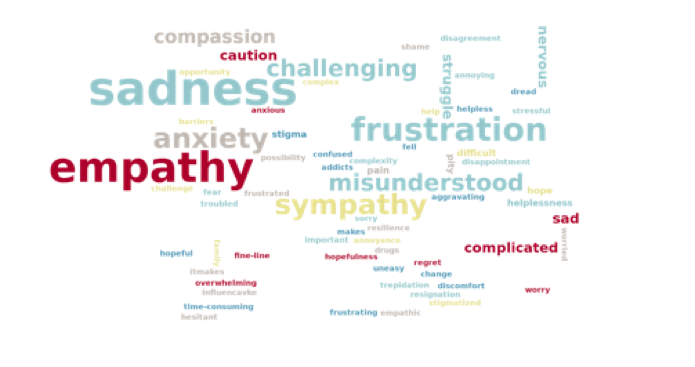 